CHAPTER 221WARRANTIES FOR SALE AND INSTALLATION OF SOLAR ENERGY EQUIPMENT§1491.  Legislative findings and purposeThe Legislature finds that a major detriment to the commercialization of solar energy in Maine is lack of consumer confidence in the performance and reliability of solar energy equipment. It is the purpose of this chapter, therefore, to establish a minimum warranty for the sale and installation of all solar energy equipment in Maine.  [PL 1979, c. 299 (NEW).]SECTION HISTORYPL 1979, c. 299 (NEW). §1492.  DefinitionsAs used in this chapter, unless the context indicates otherwise, the following terms shall have the following meanings.  [PL 1979, c. 299 (NEW).]1.  Solar energy equipment.  "Solar energy equipment" means all controls, tanks, pumps, heat exchangers, collectors and all other equipment necessary for the collection, transfer and storage of solar energy, as determined by the Governor's Energy Office. Passive solar energy systems or those systems using natural means to collect, store and transfer solar energy may not be included under this chapter.[PL 2011, c. 655, Pt. MM, §9 (AMD); PL 2011, c. 655, Pt. MM, §26 (AFF).]SECTION HISTORYPL 1979, c. 299 (NEW). PL 1989, c. 501, §DD29 (AMD). PL 2011, c. 655, Pt. MM, §9 (AMD). PL 2011, c. 655, Pt. MM, §26 (AFF). §1493.  Express warranty(REPEALED)SECTION HISTORYPL 1979, c. 299 (NEW). PL 1989, c. 501, §DD30 (AMD). PL 2003, c. 644, §6 (RP). §1494.  Civil forfeiture; Unfair Trade Practices Act violationAny person who fails to provide the purchaser of solar energy equipment, as defined in this chapter, with a minimum warranty, as established by law, shall be deemed to have committed a civil violation for which a forfeiture of not less than $200 nor more than $500 for the first offense and not less than $500 nor more than $1,000 for each subsequent offense shall be adjudged. In addition to the civil penalty provided in this section, any violation of this chapter shall constitute a violation of Title 5, chapter 10.  [PL 1979, c. 299 (NEW).]SECTION HISTORYPL 1979, c. 299 (NEW). The State of Maine claims a copyright in its codified statutes. If you intend to republish this material, we require that you include the following disclaimer in your publication:All copyrights and other rights to statutory text are reserved by the State of Maine. The text included in this publication reflects changes made through the First Regular and First Special Session of the 131st Maine Legislature and is current through November 1, 2023
                    . The text is subject to change without notice. It is a version that has not been officially certified by the Secretary of State. Refer to the Maine Revised Statutes Annotated and supplements for certified text.
                The Office of the Revisor of Statutes also requests that you send us one copy of any statutory publication you may produce. Our goal is not to restrict publishing activity, but to keep track of who is publishing what, to identify any needless duplication and to preserve the State's copyright rights.PLEASE NOTE: The Revisor's Office cannot perform research for or provide legal advice or interpretation of Maine law to the public. If you need legal assistance, please contact a qualified attorney.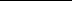 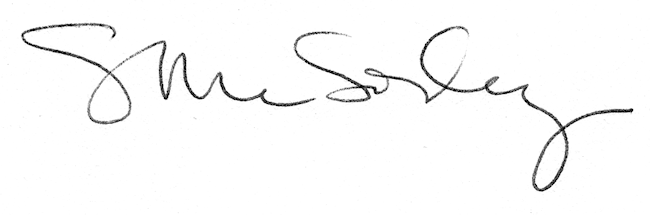 